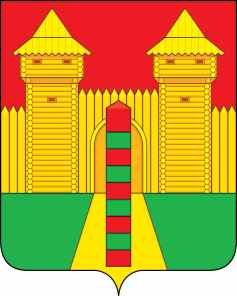 АДМИНИСТРАЦИЯ  МУНИЦИПАЛЬНОГО  ОБРАЗОВАНИЯ «ШУМЯЧСКИЙ  РАЙОН» СМОЛЕНСКОЙ  ОБЛАСТИРАСПОРЯЖЕНИЕот 21.01.2022г. № 7-р           п. ШумячиВ соответствии с Уставом муниципального образования «Шумячский район» Смоленской области  1. Внести в Шумячский районный Совет депутатов проект решения «Об утверждении ключевых показателей и их целевых значений, индикативных показателей по муниципальному земельному контролю в границах муниципального образования «Шумячский район» Смоленской области».2. Назначить начальника Отдела экономики и комплексного развития Администрации муниципального образования «Шумячский район» Смоленской области  Старовойтова Юрия Александровича официальным представителем при рассмотрении Шумячским районным Советом депутатов проекта решения «Об утверждении ключевых  показателей и их целевых значений, индикативных показателей по муниципальному земельному контролю в границах муниципального образования                   «Шумячский район» Смоленской области».И.п. Главы муниципального образования «Шумячский район» Смоленской области                                              Г.А. ВарсановаО внесении в Шумячский районный Совет депутатов проекта решения «Об утверждении ключевых показателей и их целевых значений, индикативных показателей по муниципальному земельному контролю в границах муниципального образования «Шумячский район» Смоленской области»